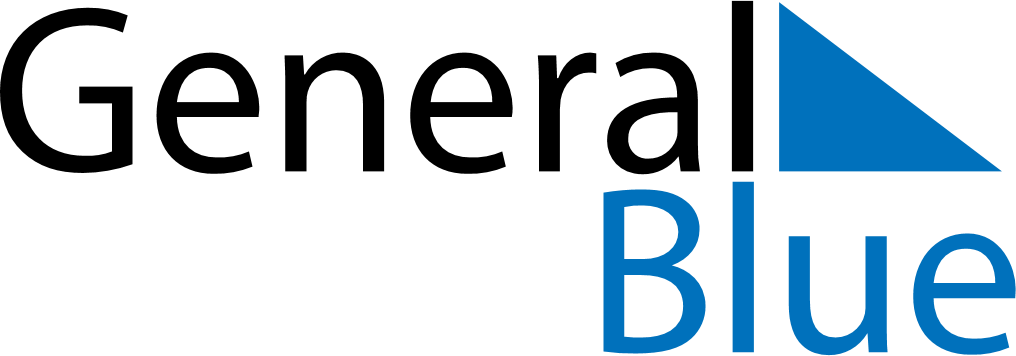 April 2021April 2021April 2021April 2021April 2021April 2021TanzaniaTanzaniaTanzaniaTanzaniaTanzaniaTanzaniaSundayMondayTuesdayWednesdayThursdayFridaySaturday123Good Friday45678910Easter SundayEaster MondayKarume Day1112131415161718192021222324252627282930Union DayNOTES